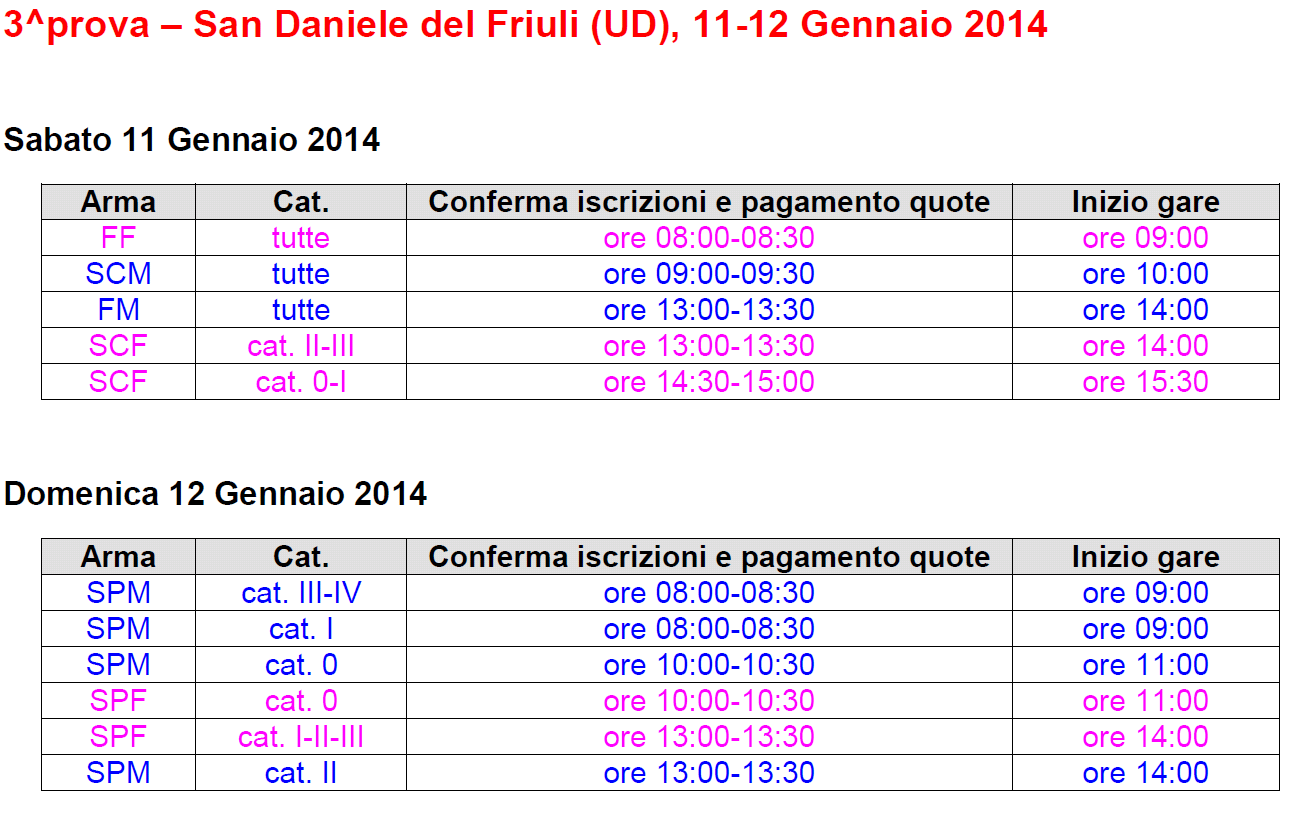 Rövidítések:FF – női tőrFM – férfi tőrSCM – férfi kardSCF – női kardSPM – férfi párbajtőrSPF – női párbajtőr